Supplementary figure 1. Study design.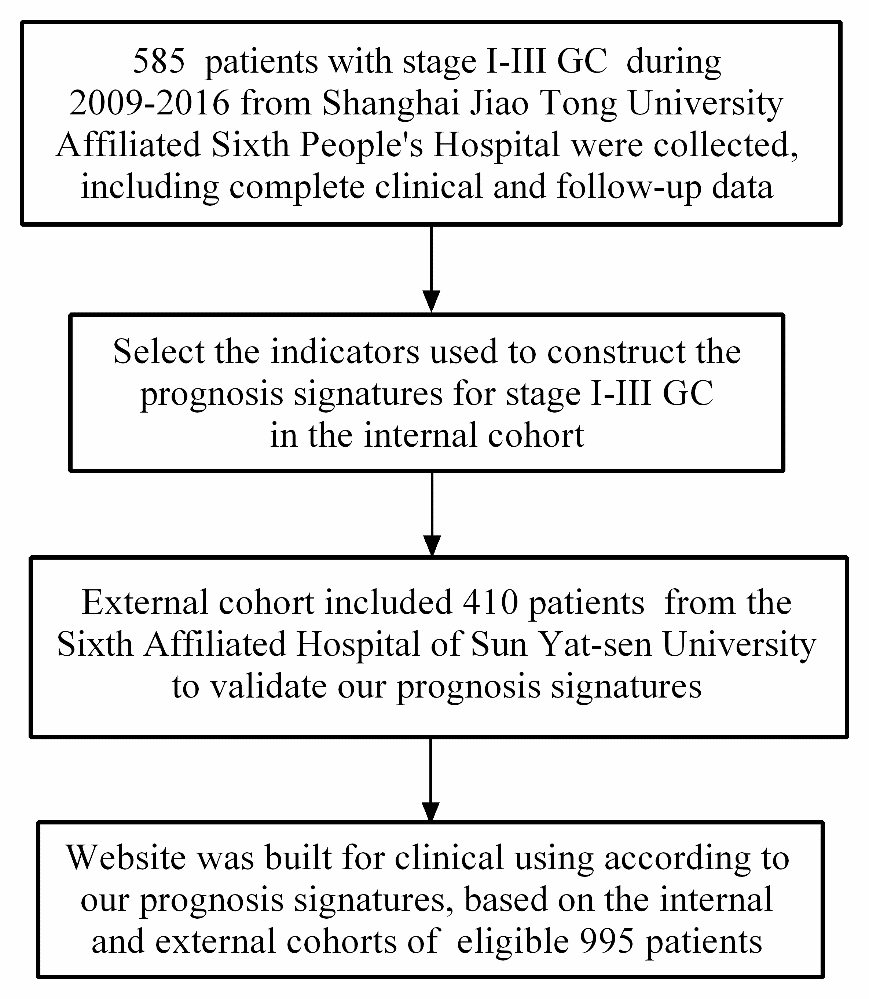 Supplementary figure 2. The VIMP values of all the variables included in our signature. (a) The VIMP values for DFS. (b) The VIMP values for OS.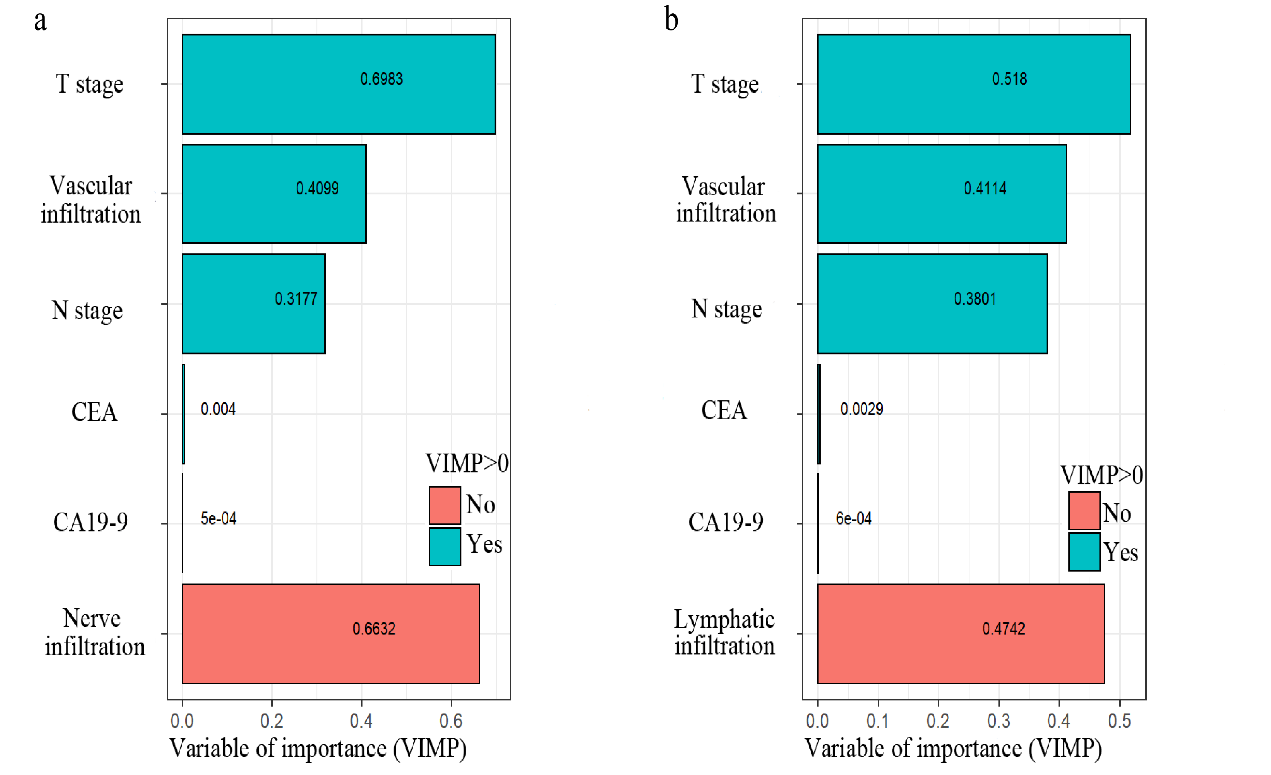 Supplementary figure 3. K-M curves for differences in patient survival in high-, intermediate-, and low-risk groups from external cohort validation. (a) K-M curves for DFS. (b) K-M curves for OS. 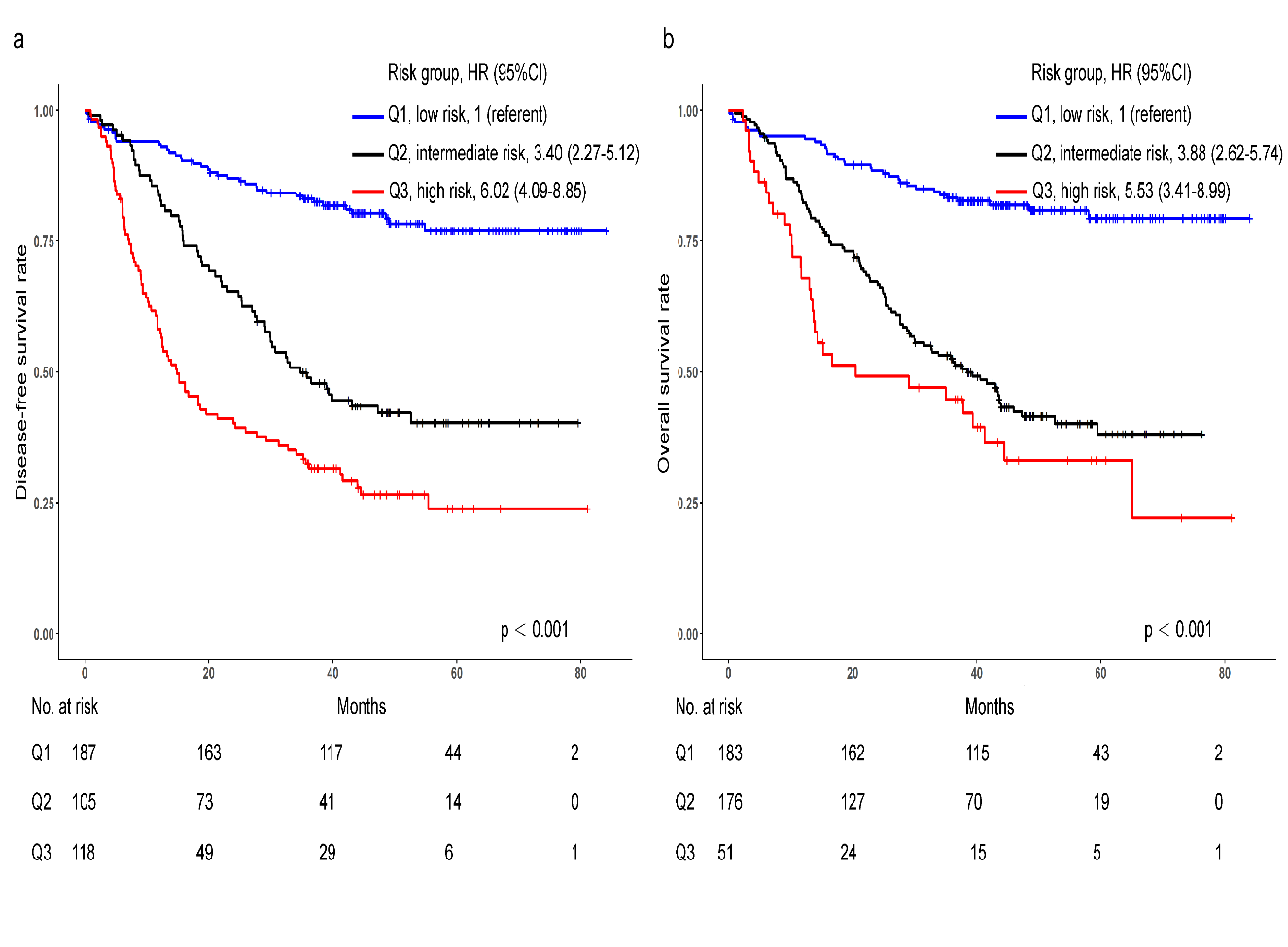 Supplementary table 1 Patient demographics and clinicopathologic data of internal training cohortSupplementary table 2 Simulate Anneal Arithmetic to select variables to construct model for DFSSupplementary table 3 Simulate Anneal Arithmetic to select variables to construct model for OSSupplementary table 4 Univariate Cox regression analyses to validate our signatures (external validation cohort, NA, not available)VariablesPatients(N=585)GenderMale406 (69.4%)Female179 (30.6%)Median follow-up months45.0Median age (mean ± SD)63 (62.38 ± 11.67)T stageT1+T2184 (31.4%)T3125 (21.4%)T4276 (47.2%)N stageN0261 (44.6%)N184 (14.4%)N297 (16.6%)N3143 (24.4%)Pathological stageI154 (26.3%)II165 (28.2%)III266 (45.5%)Tumor CSA (mean ± SD)12.00 ± 24.52 cm2Pathological typeAdenocarcinoma557 (95.2%)Mucinous Adenocarcinoma and Signet-ring cell carcinoma28 (4.8%)Degree of differentiationModerate and well103 (17.6%)Poor482 (82.4%)Lymphatic infiltrationPresent386 (66.0%)Absent199 (34.0%)Vascular infiltrationPresent141 (24.1%)Absent444 (75.9%)Nerve infiltrationPresent461 (78.8%)Absent124 (21.2%)Median Ki67 (Range) 55% (5%-95%)NLR (mean ± SD)2.92 ± 2.85PLR (mean ± SD)158.12 ± 84.25CEA value (mean ± SD, ng/ml)8.83 ± 41.95CA125 value (mean ± SD, U/ml)17.47 ± 35.33CA19-9 value (mean ± SD, U/ml)66.69 ± 256.69Metastasis or recurrenceYes203 (34.7%)No382 (65.3%)Survival statusAlive355 (60.7%)Dead230 (39.3%)VariablesCoefS.E.WaldPr (> |Z|)T stage 0.69830.12225.71< 0.0001N stage0.31770.06764.70< 0.0001Vascular infiltration0.40990.15632.620.0087Nerve infiltration-0.66320.3629-1.830.0676CEA0.0040.00104.06< 0.0001CA19-90.00050.00023.120.0018C-index0.75020.75020.75020.7502VariablesCoefS.E.WaldPr (> |Z|)T stage 0.51800.08965.78< 0.0001N stage0.38010.07375.16< 0.0001Lymphatic infiltration-0.47420.2168-2.190.0287Vascular infiltration0.41140.14832.770.0055CEA0.00290.00093.050.0023CA19-90.00060.00023.420.0006C-index0.73410.73410.73410.7341Variables DFS, p-value OS, p-valueT stage 0.000< 0.001N stage0.000< 0.001Lymphatic infiltrationNA0.000Vascular infiltration0.0170.021Nerve infiltration0.018NACEA0.0000.001CA19-90.2480.278